Year 5 Spring Term Newsletter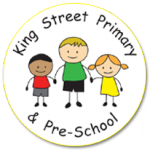 Miss Lloyd, Mrs Bott and Miss Navin would like the opportunity to welcome everyone back after the holidays! We hope you all had a restful Christmas and are ready for what this term has in store for the children. 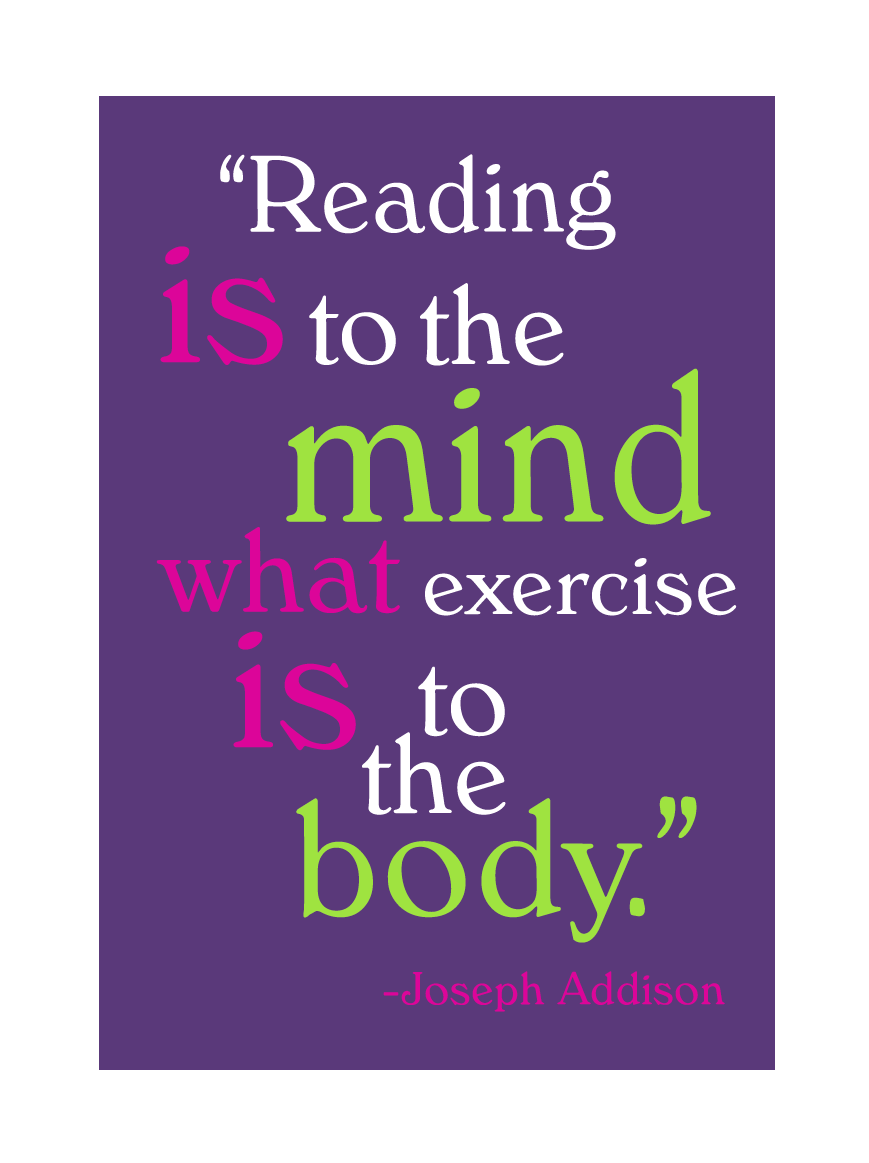 Our topic this term is ‘Out of this World. As you will have guessed, we will be exploring and learning all about space and forces during this term. We have some very keen space enthusiasts in our class, who I know are very excited about this topic!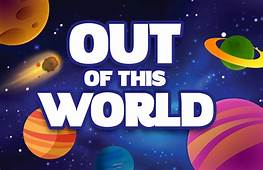 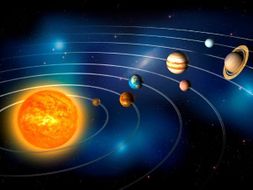 Some of our reading and writing lessons will also be inspired by space. We will be reading the Frank Cottrell-Boyce story ‘Cosmic – it’s One Giant Leap for Boy-Kind’. It’s all about a boy who accidentally ends up in space!In History, we will learn about the Greek states of Athens and Sparta, warfare, culture, beliefs and the legacy left behind by the Ancient Greeks. In Geography, we will be investigating the significance of latitude, longitude, Equator, Northern Hemisphere, Southern Hemisphere, the Tropics of Cancer and Capricorn, Arctic and Antarctic Circle, and time zones. As well as learning about how mountains are formed, volcanoes and earthquakes. This will link nicely with our science work about the Earth. 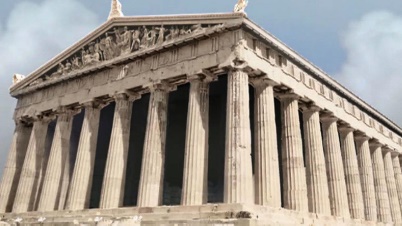 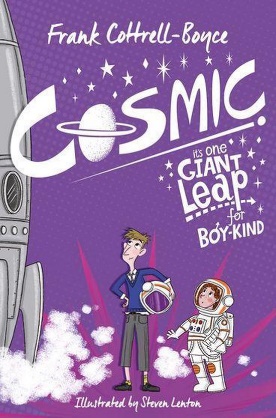 In Maths, we will be focusing on fractions and multiplication and division. Please ensure your child knows and regularly practises their times tables. This can be the reason many children find these concepts tricky! Times tables games are available on the Spelling Shed homework platform!In art this term, we will be exploring the work of artist Peter Thorpe. He is well known for his abstract space paintings. We will be using his work as inspiration and will be using mixed media to create our artwork.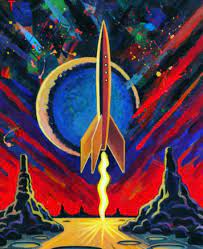 Thank you again for your continued support. If you need to get in contact with us, please do not hesitate to email, call the school office or see me directly and I will try my best to help! Miss Lloyd